新 书 推 荐中文书名：《像真正的意大利大厨：和贝洛一起探寻超迷人而简单的美食之道》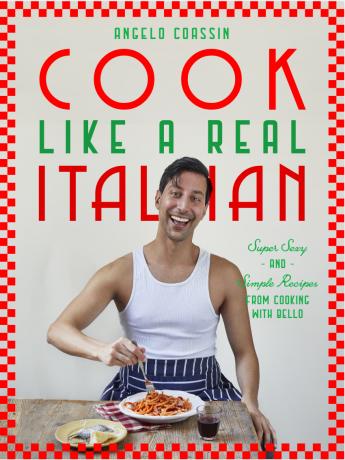 英文书名：Cook Like a Real Italian: Super Sexy and Simple Recipes from Cooking with Bello作    者：Angelo Coassin出 版 社：Hardie Grant代理公司：ANA/Jessica Wu页    数：176页出版时间：2024年9月代理地区：中国大陆、台湾审读资料：电子稿类    型：餐饮图书内容简介：卖点：安杰洛·科亚辛是一位网络红人，拥有230万粉丝。他的目标是制作并分享超级简单、有趣且美味的意大利食物他已经上过节目《斯蒂芬的忙碌午餐》，并推出了“超迷人”的厨房用具《像真正的意大利大厨：和贝洛一起探寻超迷人而简单的美食之道》将教会您如何像安杰洛一样，以同样的激情和快乐创造地道的美食。书中包含70道经典和现代的意大利菜谱，比如培根蛋酱意大利面、佛卡夏、提拉米苏、罗杰虾仁意大利面、披萨麦芬和自制意式冰淇淋。您很快就能掌握一套超级诱人的意式菜品。这些菜谱您可以自由发挥，简单易学且食材易得，让您有信心在家做出美味的意式菜肴。书中包含前菜、主菜、第二道菜、甜点和鸡尾酒等章节。每道菜谱都配有图片，这保证了该书将是一本激励人心、引人入胜且充满欢乐的食谱书，让您享受正宗意式家庭菜肴烹饪的美妙。作者简介：安杰洛·科亚辛（Angelo Coassin），是一位充满激情的意大利家庭厨师，他从父辈和祖辈那里学到了关于美食的一切。2020年，他推出了自己的Instagram账号“贝洛烹饪”，致力于创作并分享有趣且美味的意大利菜谱。目前他已积累了120万Instagram粉丝和160万TikTok粉丝。全书目录：前菜主菜第二道主菜甜点餐前小食内页展示：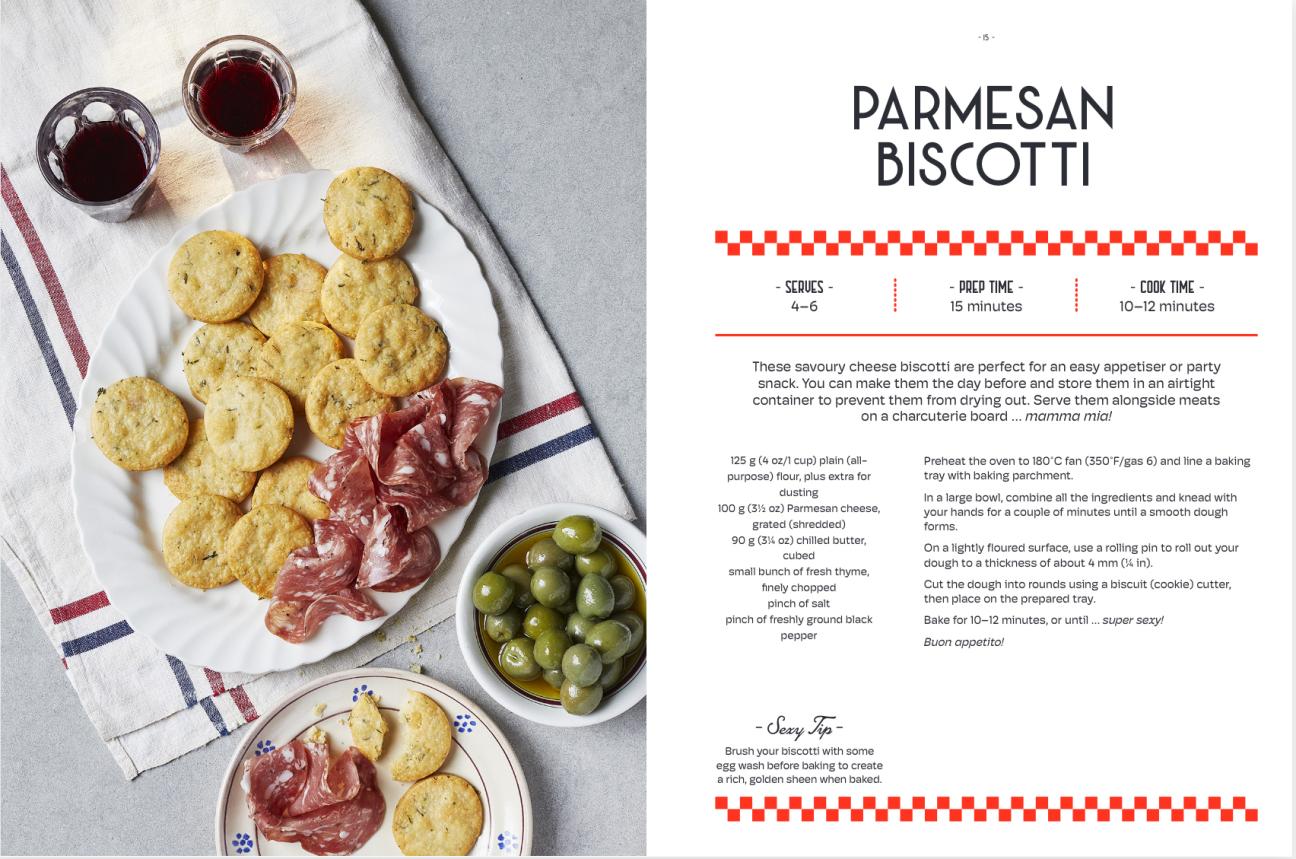 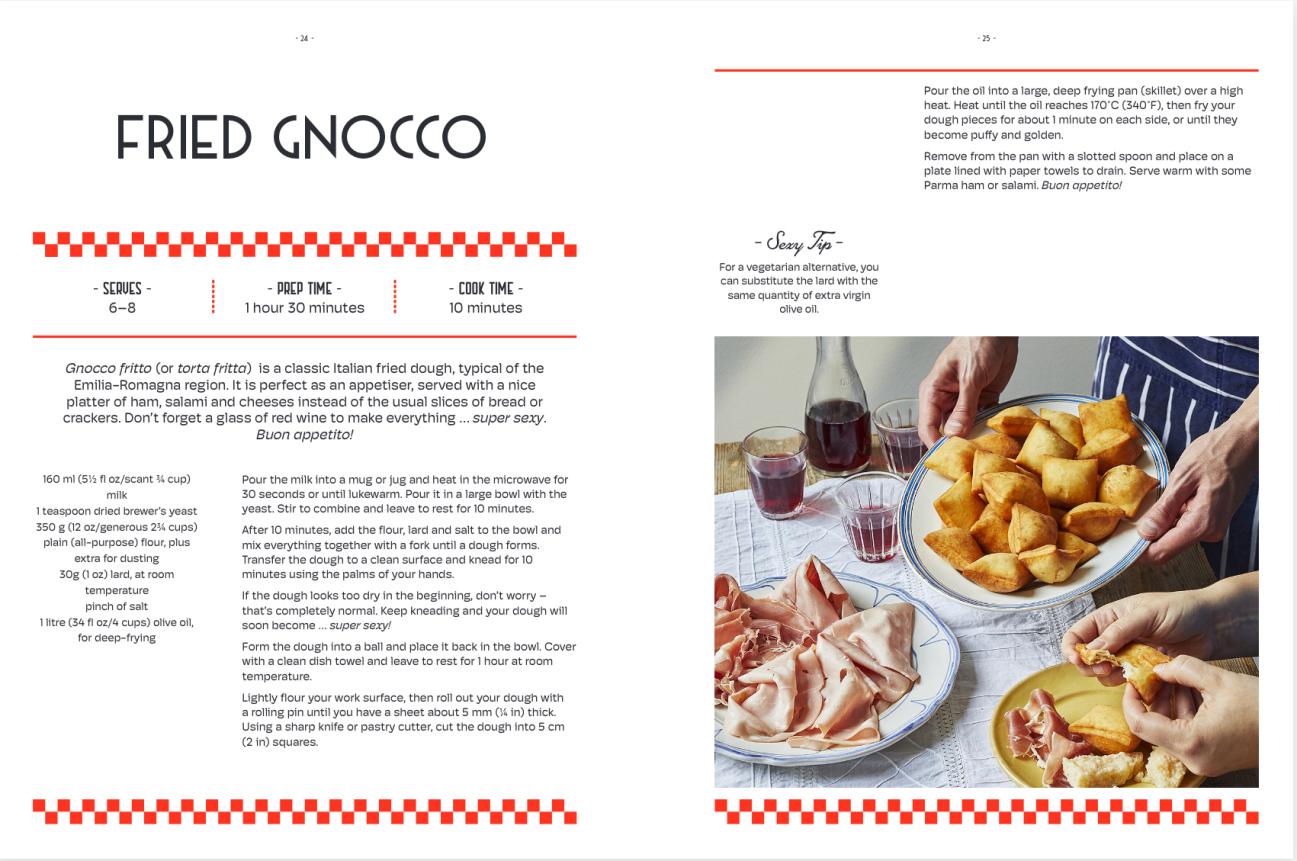 感谢您的阅读！请将反馈信息发至：版权负责人Email：Rights@nurnberg.com.cn安德鲁·纳伯格联合国际有限公司北京代表处北京市海淀区中关村大街甲59号中国人民大学文化大厦1705室, 邮编：100872电话：010-82504106, 传真：010-82504200公司网址：http://www.nurnberg.com.cn书目下载：http://www.nurnberg.com.cn/booklist_zh/list.aspx书讯浏览：http://www.nurnberg.com.cn/book/book.aspx视频推荐：http://www.nurnberg.com.cn/video/video.aspx豆瓣小站：http://site.douban.com/110577/新浪微博：安德鲁纳伯格公司的微博_微博 (weibo.com)微信订阅号：ANABJ2002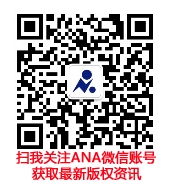 